Publicado en 29590 el 01/10/2012 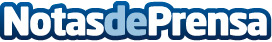 Solbyte acude a Learn With GoogleSolbyte acude a clases magistrales impartidas por Google para conocer los avances y novedades que la empresa ha desarrollado en su herramienta Google Adwords.Datos de contacto:maitemarketingNota de prensa publicada en: https://www.notasdeprensa.es/solbyte-acude-a-learn-with-google Categorias: Marketing http://www.notasdeprensa.es